CONSIGNES POUR LE MARDI 26 MAIDICTEE PREPAREETranspose ce texte à l’imparfait : Le peintre Vincent Van Gogh, né dans un pays où le ciel est souvent gris, aime le soleil du Midi, la chaleur, les fleurs. Parmi celles-ci, sa préférence va aux tournesols. Il les peint par trois, par cinq, par quinze parfois. Beaux, jaunes, épanouis avec un cœur foncé, il ne se lasse pas de les représenter.Complète le texte avec les mots suivants (utilise ta mémoire visuelle sans regarder la question 1) : Parmi, souvent, Désormais, toujours, chaleur, préférence, représenter, attraitLe peintre Vincent Van Gogh, né dans un pays où le ciel est ---------gris, aimait le soleil du Midi, la--------------, les fleurs. ------ --celles-ci, sa ---------------- allait aux tournesols. Il les peignait par trois, par cinq, par quinze parfois. Beaux, jaunes, épanouis avec un cœur foncé, il ne se lassait pas de les ---------------.-----------, c’est à l’ombre des musées qu’on va les admirer. Mais, les tournesols, dans un vase ou séchés, n’en gardent pas moins leur beauté, et ----------- le même ---------------.Trouve un synonyme de : Se lasser : Un attrait : Représenter : Correction exercice 2 : Se lasser : se fatiguerReprésenter : peindreUn attrait : une attiranceCorrection exercice 1 et 3 : lire attentivement la dictée et te la faire dictée le lendemain pour faire travailler ta mémoire.Le peintre Vincent Van Gogh, né dans un pays où le ciel est souvent gris, aimait le soleil du Midi, la chaleur, les fleurs. Parmi celles-ci, sa préférence allait aux tournesols. Il les peignait par trois, par cinq, par quinze parfois. Beaux, jaunes, épanouis avec un cœur foncé, il ne se lassait pas de les représenter.Désormais, c’est à l’ombre des musées qu’on va les admirer. Mais, les tournesols, dans un vase ou séchés, n’en gardent pas moins leur beauté, et toujours le même attrait.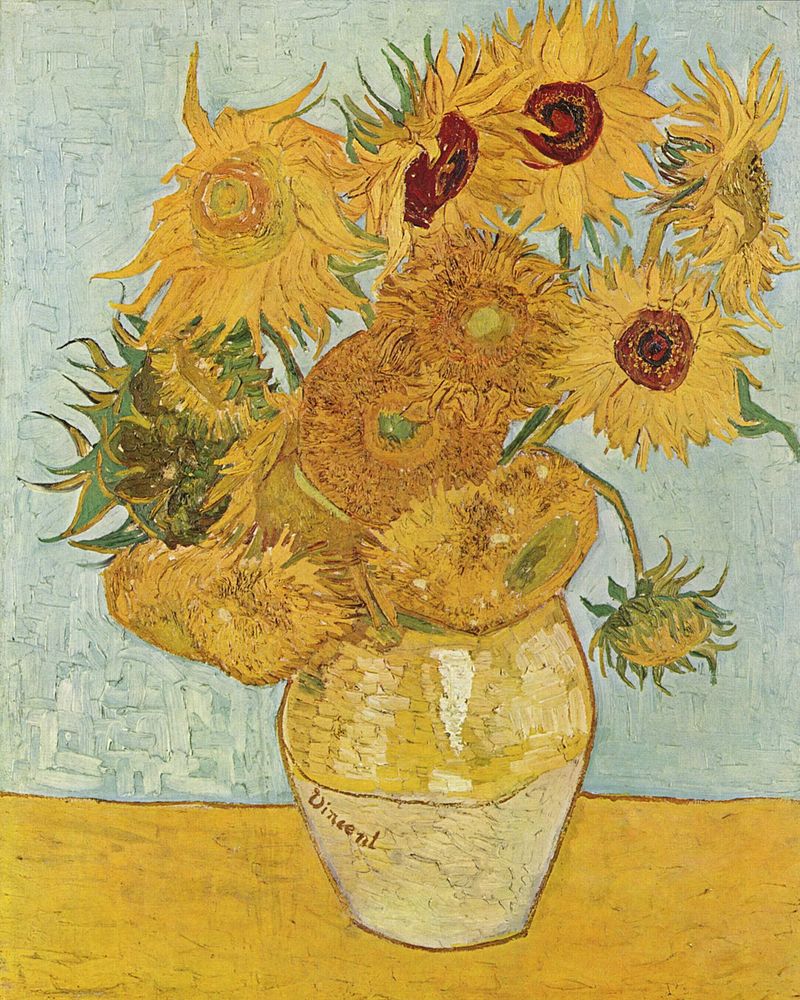 ORTHOGRAPHE : Exercice sur les homophones c’est, s’est, sait (site logiciel éducatif)https://www.logicieleducatif.fr/francais/homonymes/s_est-c_est-sais-sait.phpCALCUL RAPIDE :Séries : https://micetf.fr/calculmental/#cm1Multiplie un nombre simple par 20 ou 50Calculer autour du nombre 60CALCUL POSEPose et calcule les multiplications. Rappels https://lesfondamentaux.reseau-canope.fr/video/poser-une-multiplication-a-un-chiffre-12.html287 X 61356 X 94852 X 71058 X 8Rappels additionner les décimaux : https://lesfondamentaux.reseau-canope.fr/discipline/mathematiques/operations/addition-de-nombres-decimaux/additionner-des-decimaux.htmlRecopie et complète les égalités : 0,6 + ---= 2----+ 0,8 = 20,5 + ----= 2---- = 0,3= 2Pose et calcule les additions suivantes : 36, 05 + 36, 1232, 35 + 295, 62Rappels soustraire des décimaux : https://www.google.com/search?client=firefox-b-d&q=soustraire+des+d%C3%A9cimaux+canop%C3%A9Calcule les soustractions suivantes : 4, 5 - 15, 1- 23, 6- 39, 8- 8 Pose et calcule les soustractions suivantes : 9- 3,86, 9-550, 2-625 -5, 94,2-190- 11,1RESOLUTION DE PROBLEME M. Cœur de bœuf a un jardin carré de 55 m de côté.Combien de mètres parcourt-il avec sa tondeuse quand il fait le tour de son jardin ?Correction : Le périmètre du carré est égal à la somme de ses 4 côtés égaux ou son côté X4P =4c55 X 4 = 220Le périmètre du carré est de 220m